附件二、线上参会登录和投票事项说明（一）会前激活账号请各位参会代表于7月12日（周二）前通过手机微信扫描e换届投票系统二维码，输入手机号码和密码登陆激活账号。登陆后点击左下角菜单“组织邀请”中点击“接受”按钮，完成激活（操作详见用户使用指南）。会议系统将密码短信发送至各位参会代表手机，后续投票时使用同一密码登陆操作（请留存密码），如没有收到密码，请联系会务组技术保障人员重新发送。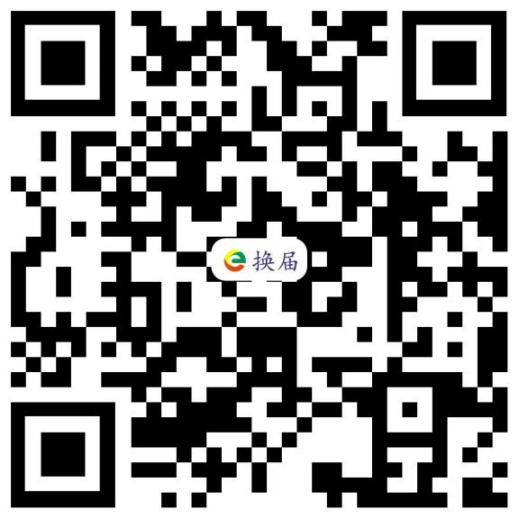 （二）会议投票会议宣布开始投票后，请输入手机号码和密码登陆进行投票（登陆密码及操作同前）。（三）会议记录会议期间，请参会代表全程在线，始终保持麦克风关闭、摄像头打开；个人手机等通讯设备调到静音或震动。工作人员会录音、录像，同步收集保存相关图片、文字等材料。会议完毕后，请所有参会代表打开摄像头，由工作人员截屏记录合影。